JoshnaJoshna.361773@2freemail.com 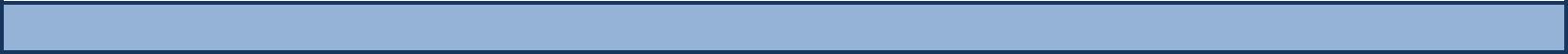 Career Objective:To be a part of the organization that provides opportunity to enhance my knowledge and expertise so as to contribute towards organizational goals in aligning with my career objectives.To pursue a challenging and growth oriented career in an organization that offers opportunities to learn and grow by delivering the results.Experience Details:D M HEALTHCARE ASTER Period: September 2016to till Now. (5 Months) Designation: customer service executive NIKON INDIA Period: November 2015 to August 2016 (9 months) Designation: Sales Executive ACUMEN CAPITAL MARKET INDIA LTD. Period: May 2014 to July 2015 (1 year 2 Months) Designation: Dealer Job Responsibilities in D M HEALTHCARE ASTERRegistration of patients Collection patient report & delivering to patient Preparation of patient billing Preparing & issuing sick leaves Attending / solve patient queries through call or mail. 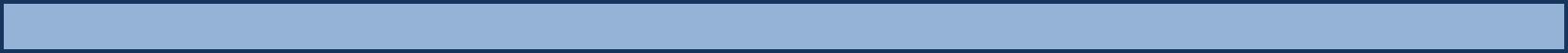 Job Responsibilities in NIKON INDIA:Taking care of customer relation and customer management. Maintaining product stock Store management Accounting of sales and other expenses Bank related works Invoice related works Admin related works Job Responsibilities in ACUMEN CAPITAL MARKET INDIA LTD.: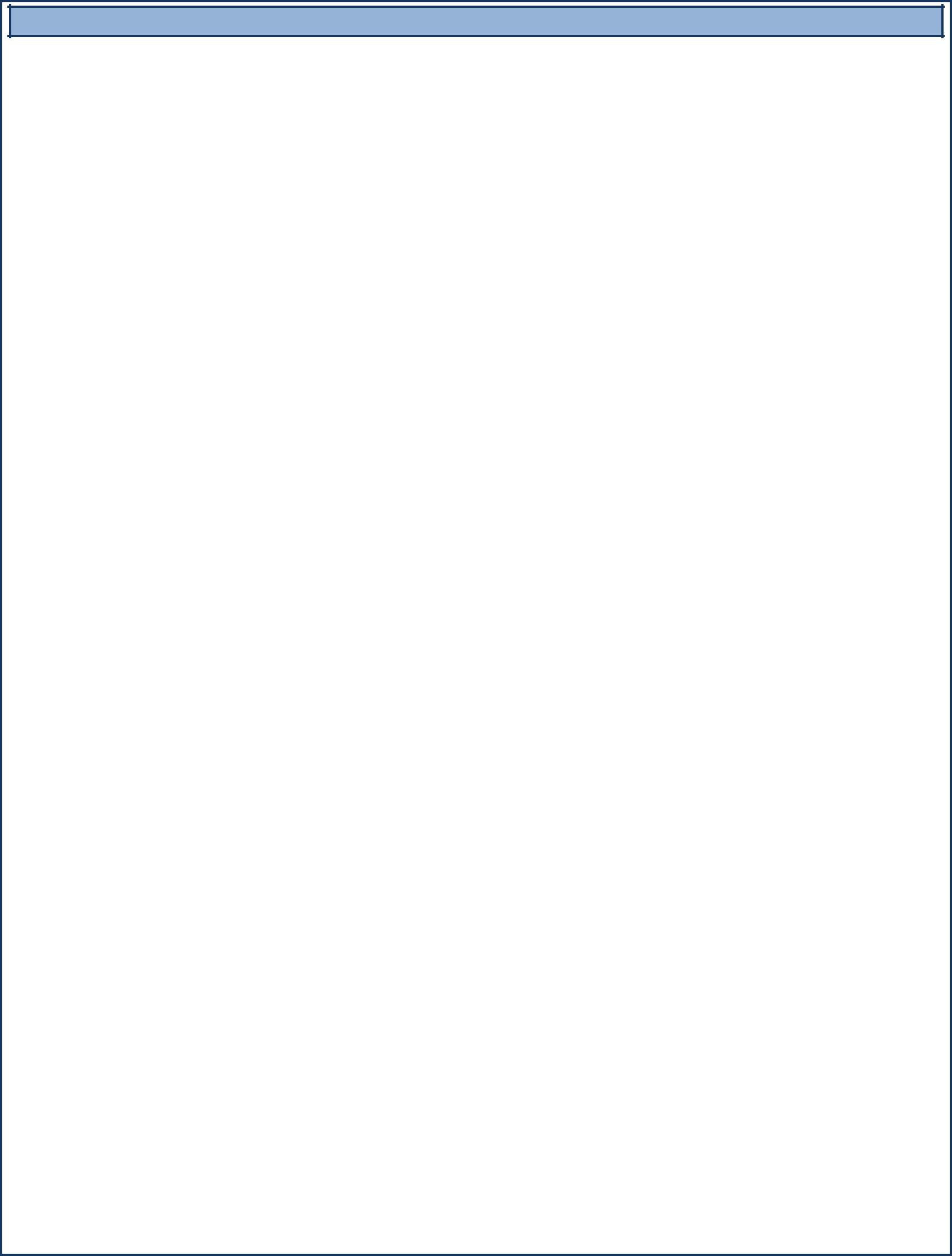 Stock market products DP operations Derivative products Achievements: Completed project on Employee satisfaction in BASF India LTD.Computer Skills:Diploma in computer application from Karnataka computer academy in MS word, excel, access internet, multimedia and odin. Rapid rupee Launcher now Back office software (Ace, LD) Academic and Professional Qualifications:Level of EducationCollege/InstituteBoard/Year of PassingLevel of EducationCollege/InstituteUniversityYear of PassingUniversityMaster in commerceSt. Aloysius college mangloreManglore University2016(Mcom)St. Aloysius college mangloreManglore University2016(Mcom)Bachelors in commerceSt. Aloysius autonomousManglore University2014(Bcom)college mangloreManglore University2014(Bcom)college mangloreHigher secondary (PUC)St. Raymond’s pre-universityKarnataka State Board2011Secondary schoolSt. Raymond’s high schoolKarnataka State Board2009examinationSt. Raymond’s high schoolKarnataka State Board2009examination